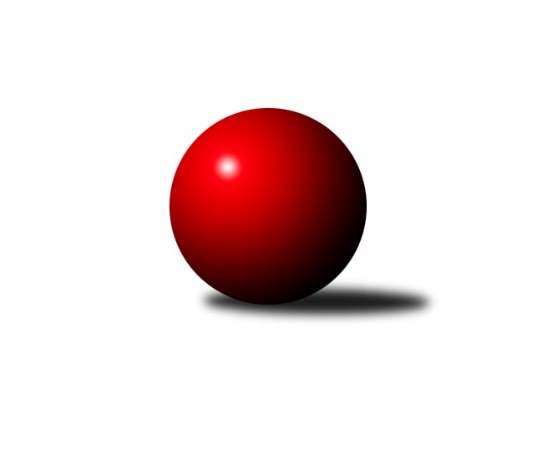 Č.1Ročník 2014/2015	24.6.2024 Bundesliga Opava 2014/2015Statistika 1. kolaTabulka družstev:		družstvo	záp	výh	rem	proh	skore	sety	průměr	body	plné	dorážka	chyby	1.	Orel Stěbořice	1	1	0	0	6.00 : 1.00 	(0.0 : 0.0)	1452	2	1452	0	0	2.	Brano	1	1	0	0	2.00 : 0.00 	(0.0 : 0.0)	1408	2	1408	0	0	3.	Red elefant	1	1	0	0	2.00 : 0.00 	(0.0 : 0.0)	1322	2	1322	0	0	4.	Mustangové	1	0	1	0	0.00 : 0.00 	(0.0 : 0.0)	0	1	0	0	0	5.	Zrapos	1	0	1	0	0.00 : 0.00 	(0.0 : 0.0)	0	1	0	0	0	6.	Hobes	0	0	0	0	0.00 : 0.00 	(0.0 : 0.0)	0	0	0	0	0	7.	bufet Pája	0	0	0	0	0.00 : 0.00 	(0.0 : 0.0)	0	0	0	0	0	8.	Agipp	1	0	0	1	0.00 : 2.00 	(0.0 : 0.0)	1266	0	1266	0	0	9.	Pauta	1	0	0	1	0.00 : 2.00 	(0.0 : 0.0)	1234	0	1234	0	0	10.	Sako	1	0	0	1	1.00 : 6.00 	(0.0 : 0.0)	1350	0	1350	0	0Tabulka doma:		družstvo	záp	výh	rem	proh	skore	sety	průměr	body	maximum	minimum	1.	Orel Stěbořice	1	1	0	0	6.00 : 1.00 	(0.0 : 0.0)	1452	2	1452	1452	2.	Brano	1	1	0	0	2.00 : 0.00 	(0.0 : 0.0)	1408	2	1408	1408	3.	Red elefant	1	1	0	0	2.00 : 0.00 	(0.0 : 0.0)	1322	2	1322	1322	4.	Mustangové	1	0	1	0	0.00 : 0.00 	(0.0 : 0.0)	0	1	0	0	5.	Zrapos	0	0	0	0	0.00 : 0.00 	(0.0 : 0.0)	0	0	0	0	6.	Pauta	0	0	0	0	0.00 : 0.00 	(0.0 : 0.0)	0	0	0	0	7.	Hobes	0	0	0	0	0.00 : 0.00 	(0.0 : 0.0)	0	0	0	0	8.	bufet Pája	0	0	0	0	0.00 : 0.00 	(0.0 : 0.0)	0	0	0	0	9.	Sako	0	0	0	0	0.00 : 0.00 	(0.0 : 0.0)	0	0	0	0	10.	Agipp	0	0	0	0	0.00 : 0.00 	(0.0 : 0.0)	0	0	0	0Tabulka venku:		družstvo	záp	výh	rem	proh	skore	sety	průměr	body	maximum	minimum	1.	Zrapos	1	0	1	0	0.00 : 0.00 	(0.0 : 0.0)	0	1	0	0	2.	Mustangové	0	0	0	0	0.00 : 0.00 	(0.0 : 0.0)	0	0	0	0	3.	bufet Pája	0	0	0	0	0.00 : 0.00 	(0.0 : 0.0)	0	0	0	0	4.	Hobes	0	0	0	0	0.00 : 0.00 	(0.0 : 0.0)	0	0	0	0	5.	Red elefant	0	0	0	0	0.00 : 0.00 	(0.0 : 0.0)	0	0	0	0	6.	Orel Stěbořice	0	0	0	0	0.00 : 0.00 	(0.0 : 0.0)	0	0	0	0	7.	Brano	0	0	0	0	0.00 : 0.00 	(0.0 : 0.0)	0	0	0	0	8.	Agipp	1	0	0	1	0.00 : 2.00 	(0.0 : 0.0)	1266	0	1266	1266	9.	Pauta	1	0	0	1	0.00 : 2.00 	(0.0 : 0.0)	1234	0	1234	1234	10.	Sako	1	0	0	1	1.00 : 6.00 	(0.0 : 0.0)	1350	0	1350	1350Tabulka podzimní části:		družstvo	záp	výh	rem	proh	skore	sety	průměr	body	doma	venku	1.	Orel Stěbořice	1	1	0	0	6.00 : 1.00 	(0.0 : 0.0)	1452	2 	1 	0 	0 	0 	0 	0	2.	Brano	1	1	0	0	2.00 : 0.00 	(0.0 : 0.0)	1408	2 	1 	0 	0 	0 	0 	0	3.	Red elefant	1	1	0	0	2.00 : 0.00 	(0.0 : 0.0)	1322	2 	1 	0 	0 	0 	0 	0	4.	Mustangové	1	0	1	0	0.00 : 0.00 	(0.0 : 0.0)	0	1 	0 	1 	0 	0 	0 	0	5.	Zrapos	1	0	1	0	0.00 : 0.00 	(0.0 : 0.0)	0	1 	0 	0 	0 	0 	1 	0	6.	Hobes	0	0	0	0	0.00 : 0.00 	(0.0 : 0.0)	0	0 	0 	0 	0 	0 	0 	0	7.	bufet Pája	0	0	0	0	0.00 : 0.00 	(0.0 : 0.0)	0	0 	0 	0 	0 	0 	0 	0	8.	Agipp	1	0	0	1	0.00 : 2.00 	(0.0 : 0.0)	1266	0 	0 	0 	0 	0 	0 	1	9.	Pauta	1	0	0	1	0.00 : 2.00 	(0.0 : 0.0)	1234	0 	0 	0 	0 	0 	0 	1	10.	Sako	1	0	0	1	1.00 : 6.00 	(0.0 : 0.0)	1350	0 	0 	0 	0 	0 	0 	1Tabulka jarní části:		družstvo	záp	výh	rem	proh	skore	sety	průměr	body	doma	venku	1.	Agipp	0	0	0	0	0.00 : 0.00 	(0.0 : 0.0)	0	0 	0 	0 	0 	0 	0 	0 	2.	Pauta	0	0	0	0	0.00 : 0.00 	(0.0 : 0.0)	0	0 	0 	0 	0 	0 	0 	0 	3.	Zrapos	0	0	0	0	0.00 : 0.00 	(0.0 : 0.0)	0	0 	0 	0 	0 	0 	0 	0 	4.	Mustangové	0	0	0	0	0.00 : 0.00 	(0.0 : 0.0)	0	0 	0 	0 	0 	0 	0 	0 	5.	Sako	0	0	0	0	0.00 : 0.00 	(0.0 : 0.0)	0	0 	0 	0 	0 	0 	0 	0 	6.	Hobes	0	0	0	0	0.00 : 0.00 	(0.0 : 0.0)	0	0 	0 	0 	0 	0 	0 	0 	7.	Orel Stěbořice	0	0	0	0	0.00 : 0.00 	(0.0 : 0.0)	0	0 	0 	0 	0 	0 	0 	0 	8.	Brano	0	0	0	0	0.00 : 0.00 	(0.0 : 0.0)	0	0 	0 	0 	0 	0 	0 	0 	9.	Red elefant	0	0	0	0	0.00 : 0.00 	(0.0 : 0.0)	0	0 	0 	0 	0 	0 	0 	0 	10.	bufet Pája	0	0	0	0	0.00 : 0.00 	(0.0 : 0.0)	0	0 	0 	0 	0 	0 	0 	0 Zisk bodů pro družstvo:		jméno hráče	družstvo	body	zápasy	v %	dílčí body	sety	v %	1.	Tomáš Piekarczyk 	Red elefant 	0	/		(0%)		/		(%)	2.	Jiří Klement 	Brano 	0	/		(0%)		/		(%)	3.	Marta Špačková 	Sako  	0	/		(0%)		/		(%)	4.	Petr Berger 	Orel Stěbořice  	0	/		(0%)		/		(%)	5.	Petra Chřibková 	Pauta  	0	/		(0%)		/		(%)	6.	Jindřiška Kadlecová 	Brano 	0	/		(0%)		/		(%)	7.	Petr Hendrych 	Sako  	0	/		(0%)		/		(%)	8.	Jan Láznička 	Agipp 	0	/		(0%)		/		(%)	9.	Jaroslav Čerevka 	Agipp 	0	/		(0%)		/		(%)	10.	Jaroslav Graca 	Orel Stěbořice  	0	/		(0%)		/		(%)	11.	Oldřich Berger 	Agipp 	0	/		(0%)		/		(%)	12.	Jan Komárek ml. 	Orel Stěbořice  	0	/		(0%)		/		(%)	13.	Pavel Budík 	Pauta  	0	/		(0%)		/		(%)	14.	David Hrín 	Sako  	0	/		(0%)		/		(%)	15.	Jiří Staněk 	Brano 	0	/		(0%)		/		(%)	16.	Mirek Toman 	Pauta  	0	/		(0%)		/		(%)	17.	Karel Proske 	Red elefant 	0	/		(0%)		/		(%)	18.	Ivo Harasim 	Red elefant 	0	/		(0%)		/		(%)	19.	Jan Štencel 	Orel Stěbořice  	0	/		(0%)		/		(%)	20.	Vladimír Kozák 	Red elefant 	0	/		(0%)		/		(%)	21.	Bára Mocková 	Pauta  	0	/		(0%)		/		(%)	22.	Tomáš Heinz 	Sako  	0	/		(0%)		/		(%)	23.	Patrik Martinek 	Orel Stěbořice  	0	/		(0%)		/		(%)	24.	Radek Vícha 	Agipp 	0	/		(0%)		/		(%)	25.	Aleš Staněk 	Brano 	0	/		(0%)		/		(%)	26.	Vilém Marker 	Sako  	0	/		(0%)		/		(%)	27.	Jakub Hendrych 	Brano 	0	/		(0%)		/		(%)	28.	Jan Komárek st. 	Orel Stěbořice  	0	/		(0%)		/		(%)	29.	Lídka Rychlá 	Sako  	0	/		(0%)		/		(%)	30.	Miroslav Frkal 	Agipp 	0	/		(0%)		/		(%)	31.	Lenka Nevřelová 	Pauta  	0	/		(0%)		/		(%)	32.	Josef Hendrych 	Brano 	0	/		(0%)		/		(%)	33.	Tomáš Voznička 	Red elefant 	0	/		(0%)		/		(%)	34.	Jaroslav Schwan 	Agipp 	0	/		(0%)		/		(%)	35.	Marie Holešová 	Pauta  	0	/		(0%)		/		(%)	36.	Vladimír Klein 	Red elefant 	0	/		(0%)		/		(%)Průměry na kuželnách:		kuželna	průměr	plné	dorážka	chyby	výkon na hráče	1.	HB, 1-4	1375	1375	0	0.0	(229.2)Nejlepší výkony na kuželnách:HB, 1-4bufet Pája 	1601	1. kolo		bufet Pája 	289	1. koloOrel Stěbořice 	1452	1. kolo	Michal Markus 	bufet Pája 	285	1. koloBrano	1408	1. kolo	Jiří Staněk 	Brano	284	1. koloHobes 	1370	1. kolo	Petr Bracek 	bufet Pája 	281	1. koloSako 	1350	1. kolo	Jan Komárek ml. 	Orel Stěbořice 	280	1. koloRed elefant	1322	1. kolo	Petr Hendrych 	Sako 	280	1. koloAgipp	1266	1. kolo	Josef Hendrych 	Brano	278	1. koloPauta 	1234	1. kolo	Jakub Hendrych 	Brano	267	1. koloZrapos 	0	1. kolo	Patrik Martinek 	Orel Stěbořice 	266	1. koloMustangové 	0	1. kolo		bufet Pája 	252	1. koloČetnost výsledků:	6 : 1	1x	2 : 0	3x